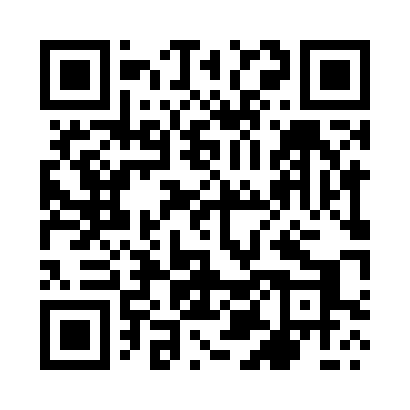 Prayer times for Druzyna, PolandWed 1 May 2024 - Fri 31 May 2024High Latitude Method: Angle Based RulePrayer Calculation Method: Muslim World LeagueAsar Calculation Method: HanafiPrayer times provided by https://www.salahtimes.comDateDayFajrSunriseDhuhrAsrMaghribIsha1Wed2:465:2212:505:588:1910:422Thu2:425:2012:505:598:2110:463Fri2:395:1812:506:008:2210:494Sat2:365:1612:496:018:2410:535Sun2:365:1412:496:028:2610:556Mon2:355:1212:496:038:2710:567Tue2:345:1012:496:048:2910:578Wed2:335:0912:496:058:3010:579Thu2:335:0712:496:068:3210:5810Fri2:325:0512:496:078:3410:5911Sat2:315:0412:496:088:3510:5912Sun2:305:0212:496:098:3711:0013Mon2:305:0012:496:108:3911:0114Tue2:294:5912:496:108:4011:0115Wed2:294:5712:496:118:4211:0216Thu2:284:5612:496:128:4311:0317Fri2:274:5412:496:138:4511:0318Sat2:274:5312:496:148:4611:0419Sun2:264:5112:496:158:4811:0520Mon2:264:5012:496:168:4911:0521Tue2:254:4912:496:178:5111:0622Wed2:254:4812:496:178:5211:0723Thu2:244:4612:506:188:5311:0724Fri2:244:4512:506:198:5511:0825Sat2:244:4412:506:208:5611:0926Sun2:234:4312:506:218:5711:0927Mon2:234:4212:506:218:5911:1028Tue2:234:4112:506:229:0011:1029Wed2:224:4012:506:239:0111:1130Thu2:224:3912:506:249:0211:1231Fri2:224:3812:506:249:0311:12